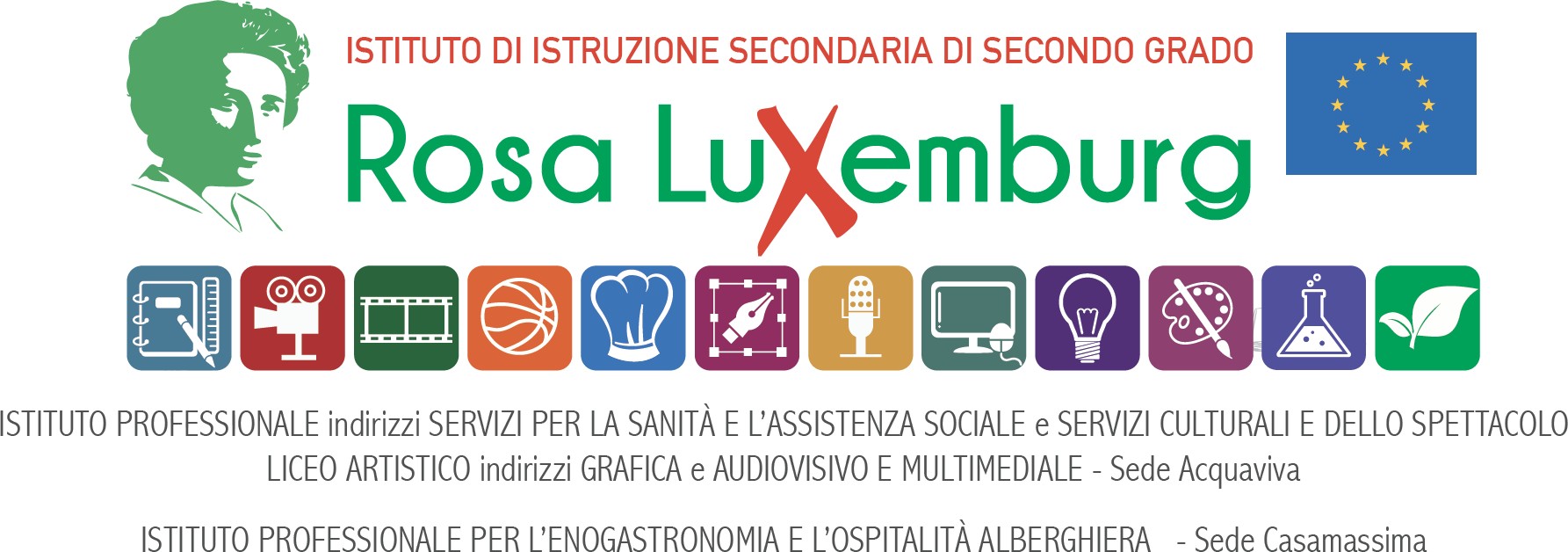 .OPEN DAY IN MODALITÀ TELEMATICA INSIEME A DOCENTI, ALUNNI ED EX ALUNNI DELLA NOSTRA SCUOLA “GIOVANI STORIE: LA SCUOLA CHE SI RACCONTA”.attraverso il seguente linkhttps://zoom.us/j/98205452788?pwd=VC8yRmE1QmRpeW91OU05eDZ5S2EwQT09✔ 11 dicembre 2021 ore 16:30-17:30✔ 18 dicembre 2021 ore 16:30-17:30✔ 15 gennaio 2022 ore 16:30-17:30✔ 22 gennaio 2022 ore 16:30-17:30OPEN DAY IN PRESENZAI seguenti open day si realizzeranno solo su prenotazione al seguente indirizzo mail: orientamento@rosaluxemburg.edu.it.I genitori degli alunni in visita dovranno mostrare all’ingresso il green pass.Essi si svolgeranno nelle seguenti date in orario antimeridiano dalle 9:00 alle 13:00✔ 12 dicembre 2021✔ 19 dicembre 2021✔ 16 gennaio 2022✔ 23 gennaio 2022MICRO-SEMINARI TEMATICI DELLE MATERIE D’INDIRIZZO IN ORARIO POMERIDIANO(IN PRESENZA E/O ONLINE)SEDE DI ACQUAVIVA DELLE FONTILaboratorio	“Stop motion” - Settore Professionale “Servizi	Culturali e dello Spettacolo” - Referenti proff.sse D. Dinardo e F. DimitriLaboratorio “Grafica animata” - Settore Liceo Artistico “Indirizzo Grafico” - Referente prof.ssa A. CiccaroneLaboratorio “Piccolo Cinema”- Settore Liceo Artistico “Indirizzo Audiovisivo” - Referente prof.ssaD. ScaratiLaboratorio “L’eco-design con la carta” - Settore Liceo Artistico - Referente prof.ssa I. di TuriLaboratorio “Creazioni di giochi didattici su tematiche sociali” - Settore Professionale “Servizi per la Sanità e l’Assistenza Sociale” - Referente prof.ssa C. CapodiferroSEDE DI CASAMASSIMALaboratorio “Mani in pasta: in Cucina e/o pasticceria” - Settore Professionale “Servizi per l’enogastronomia e l’ospitalità alberghiera” - Referente prof. M. Bellini